Муниципальное бюджетное образовательное учреждение«Степановская средняя общеобразовательная школа»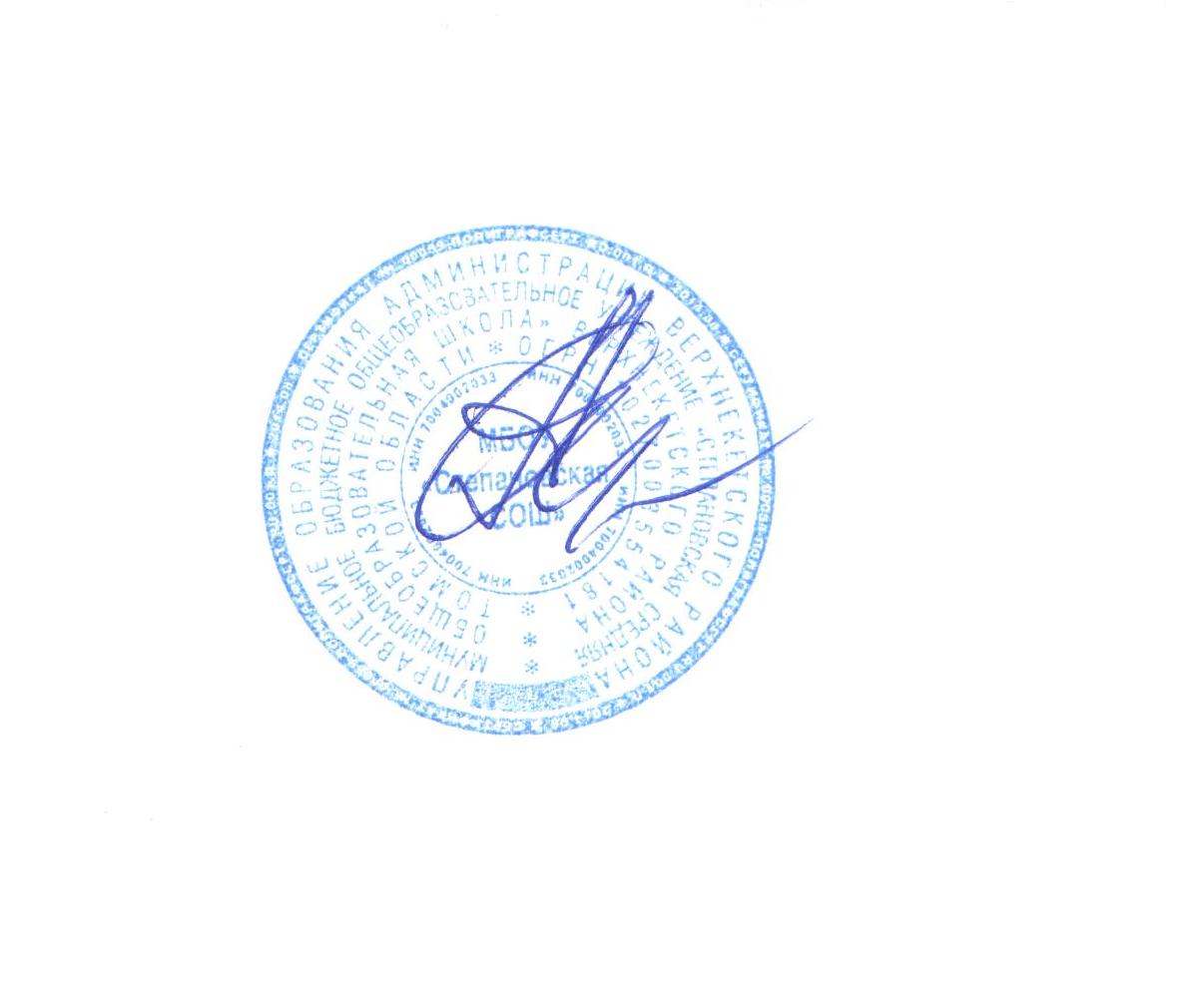 УТВЕРЖДАЮдиректор МБОУ«Степановская средняя общеобразовательная школа»______________А.А.АндреевРАБОЧАЯ ПРОГРАММАПо курсу внеурочная деятельность«Мир профессий»Учитель начальных классов первой квалификационной категорииГиззатуллина Т.Н.ПОЯСНИТЕЛЬНАЯ ЗАПИСКАПроблема выбора профессии стоит перед подрастающим поколением всегда, а сейчас она становится особо актуальной в связи с изменениями, происходящими в нашем обществе. Концепция модернизации российского образования  предусматривает профильное обучение на старшей ступени общеобразовательной школы, целью которого является самоопределение учащихся, формирование адекватного представления о своих возможностях. То есть, профильное образование – это углубление знаний, склонностей, совершенствование ранее полученных навыков через создание системы специализированной подготовки в старших классах общеобразовательной школы.         Существует много программ по предпрофильной и профильной подготовке учащихся 8 – 11 классов, но всё же подросток не успевает сделать осознанный выбор. В связи с этим необходимо определить роль и место профориентационной работы в начальной школе. Чтобы ребёнок осознанно сделал свой выбор во взрослой жизни, его надо познакомить с максимальным количеством профессий, начиная с ближнего окружения, т. е с профессиями людей, хорошо знакомых, чей труд дети наблюдают изо дня в день.         Ученики 1 – 4 классов ещё далеки от выбора профессии, но правильно проведённая с ними  профориентационная работа должна стать основой, на которой в дальнейшем будут развиваться профессиональные интересы и намерения школьников в старших классах. Поэтому прфориентационная работа с младшими школьниками имеет специфический характер и отличается от работы со средними и старшими классами. Особенность профориентационной работы в первую очередь, заключается в том, что при работе с младшими классами целью является подготовка основы для выбора профессии. Детей нужно постепенно вводить в мир профессий. Соответственно, профориентационная работа в младших классах заключается в проведении профессионального просветительства.        Перед педагогами начальной школы стоит задача: создание условий для формирования у детей младшего возраста единой картины о мире труда, профессий, воспитания творческой активности, способности ориентироваться в многообразии трудовой деятельности человека. Все это определяет современное направление профориентации в школе: создание условий для самопознания, самореализации умственного и физического потенциала  в трудовой деятельности, подхода к себе, как к субъекту труда, выражающемуся впоследствии в профессиональной мобильности личности.        Перед младшими школьниками не стоит проблема выбора профессии. Но, поскольку профессиональное самоопределение взаимосвязано с развитием личности на всех возрастных этапах, то младший школьный возраст можно рассматривать как подготовительный, закладывающий основы для профессионального самоопределения в будущем.О множестве профессий школьники практически не имеют информации, поэтому знакомство с миром профессий начинается в начальной школе.Рабочая программа по курсу «Мир профессий» составлена для 2 класса муниципального бюджетного образовательного учреждения «Степановская СОШ» . Курс «Мир профессий» реализует обще интеллектуальное направление во внеурочной деятельности в 2 классе в рамках федерального государственного образовательного стандарта начального  общего образования второго поколения.Объём программы. На реализацию курса «Мир профессий» в 2 классе отводится 34 ч в год (1 час в неделю).Нормативно-правовые документы:Постановление Главного государственного врача РФ от 29 декабря 2010 № 189 «Об утверждении СанПиН  2.4.2.2821-10…».Закон Российской Федерации «Об образовании»;Федеральный государственный образовательный стандарт начального общего образования (второго поколения);Концепция модернизации дополнительного образования детей Российской Федерации;Методические рекомендации по развитию дополнительного образования детей в ОУ;Письмо Министерства образования РФ от 2.04.2002 г. № 13-51-28/13 «О повышении воспитательного потенциала общеобразовательного процесса в ОУ;Методические рекомендации о расширении деятельности детских и молодежных объединений в ОУ (Письмо Минобразования России от 11.02.2000 г. № 101/28-16);Цель: развитие познавательных способностей учащихся на основе создания максимально разнообразных впечатлений о мире профессий.Задачи:  -познакомить обучающихся с разнообразием мира профессий; -формировать конкретно-наглядные представления о существенных сторонах профессии; -развивать интеллектуальные и творческие возможности детей.Курс «Мир профессий 2 класс» направлен на решение задач воспитания и социализации школьников:В области формирования личной культуры:формирование способности к духовному развитию, реализации творческого потенциала в учебно-игровой, предметно-продуктивной, социально ориентированной деятельности на основе нравственных установок и моральных норм, непрерывного образования, самовоспитания и универсальной духовно-нравственной компетенции — «становиться лучше»:формирование основ нравственного самосознания личности (совести) — способности младшего школьника формулировать собственные нравственные обязательства, осуществлять нравственный самоконтроль, требовать от себя выполнения моральных норм, давать нравственную оценку своим и чужим поступкам;развитие трудолюбия, способности к преодолению трудностей, целеустремлённости и настойчивости в достижении результата.В области формирования социальной культуры:развитие навыков организации и осуществления сотрудничества с педагогами, сверстниками, родителями, старшими детьми в решении общих проблем;укрепление доверия к другим людям;развитие доброжелательности и эмоциональной отзывчивости, понимания других людей и сопереживания им.В области формирования семейной культуры:формирование у обучающегося уважительного отношения к родителям.Курс  разработан с учетом возрастных особенностей детей младшего школьного возраста. Актуальность  курса продиктована следующими открывающимися возможностями для учащихся: расширить свой кругозор, представления о мире профессий,  исследовать свои способности применительно к рассматриваемой профессии,  тренировать различные виды своих способностей.Новизна Рабочей программы состоит в том, чтобы уже на ранних стадиях формирования социальной сферы интересов личности ребёнка, познакомить младших школьников с профессиями взрослых людей и обеспечить пропедевтику  предпрофильной полготовки. Таким образом, предлагаемый курс может стать первой ступенью в системе работы школы по переходу на предпофильное и профильное обучениеФормы работы:-самоуправление;- конкурсы, викторины;- познавательные чтения;- театрализованные представления;- проектная работа.Содержание определяется возрастными особенностями младших школьников. Каждое занятие  имеет тематическое наполнение, связанное с рассмотрением определенной профессии. Учащиеся имеют возможность расширить свой кругозор, представления о мире профессий, а также исследовать свои способности применительно к рассматриваемой профессии.Работа кружка построен таким образом, что представляет возможность учащимся тренировать различные виды своих способностей . Игровая мотивация превалирует, перерастает в учебную. Ребенок становится заинтересованным субъектом в развитии своих способностей.Занятия,  проводятся в активной форме: игры, дискуссии, конкурсы, викторины, с элементами творчества и самостоятельного поиска знаний.   Это способствует формированию учебно-познавательных мотивов, потребности в творческой деятельности, развитию кругозора у учащихся.Структура занятийРазминка (задания, рассчитанные на проверку сообразительности, быстроты реакции, готовности памяти).Знакомство с профессией, которой посвящен урок (коллективное обсуждение):что я знаю об этой профессии;что должны уметь люди, занимающиеся этой профессией;какие изучаемые предметы помогают обрести эту профессию;что нового я узнал об этой профессии от родителей, знакомых, из книг, телепередач.Выполнение развивающих упражнений в соответствии с             рассматриваемой способностью и профессией.Рефлексия. Самооценка своих способностей (что получилось, что не получилось и почему).Ожидаемые результаты:участие в различных видах игровой, изобразительной, творческой  деятельности; расширение кругозора о мире профессий,заинтересованность в развитии своих способностей,участие в обсуждении и выражение своего отношения к изучаемой профессии,возможность попробовать свои силы в различных областях коллективной деятельности, способность  добывать новую информацию из различных источников.развитие осмысленного запоминания, дифференцированного восприятия, произвольного внимания;развитие познавательной активности, любознательности, расширение общего кругозора и знаний, познавательных интересов и творческого мышления;личностное развитие детей (навыки работы в группе, развитие воображения, навыки слушания);осознание детей ценности и важности профессии; проявление интереса и склонности к определённым профессиям, уважение к людям трудовых специальностейсовместное обсуждение и осмысление важности таких качеств, как ответственность и аккуратность для успешного выполнения профессиональных обязанностей.Личностные, метапредметные и предметные результаты освоения программы В ходе реализации программы обучающиеся должны овладевать специальными знаниями, умениями и навыками. К ним относятся:когнитивные – знания обучающихся о труде, о мире профессий;мотивационно-личностные – отношение к труду, интерес к профессиям, желание овладеть какой-либо профессиональной деятельностью;поведенческие - навыки трудовой деятельности, ответственность, дисциплинированность, самостоятельность в труде.Метапредметными результатами программы внеурочной деятельности по направлению «Мир профессий» - является формирование следующих универсальных учебных действий (УУД):Регулятивные УУД:Учить высказывать своё предположение (версию) на основе работы с иллюстрацией, учить работать по предложенному учителем плану.	Средством формирования этих действий служит технология проблемного диалога на этапе изучения нового материала.Учиться совместно с учителем и другими учениками давать эмоциональную оценку деятельности класса на уроке.Средством формирования этих действий служит технология оценивания образовательных достижений (учебных успехов).2. Познавательные УУД:Перерабатывать полученную информацию: делать выводы в результате совместной работы всего класса.Преобразовывать информацию из одной формы в другую: составлять рассказы на основе простейших моделей (предметных, рисунков, схематических рисунков, схем); находить и формулировать решение задачи с помощью простейших моделей (предметных, рисунков, схематических рисунков).   3. Коммуникативные УУД:Умение донести свою позицию до других: оформлять свою мысль в устной и письменной речи (на уровне одного предложения или небольшого текста).Слушать и понимать речь других.Средством формирования этих действий служит технология проблемного диалога (побуждающий и подводящий диалог).Совместно договариваться о правилах общения и поведения в школе и следовать им.Учиться выполнять различные роли в группе (лидера, исполнителя, критика). Средством формирования этих действий служит организация работы в парах и малых группах (в приложении представлены варианты проведения уроков).Содержание и структура занятий в начальных классах определяется возрастными особенностями младших школьников. Наиболее распространённым методом профориентации в младших классах является беседа. Важно, чтобы она была логично связана с учебным материалом и проходила при активном участии детей. Для этого ученикам можно предварительно дать несложные задания, которые отвечают теме беседы. Прфориентационная беседа не является каким-то отдельным методом, она используется в сочетании с другими методами профориентации. Например, при проведении беседы по конкретной профессии желательно использовать наглядные методы (телевидение, кинофильмы, презентации) и практические (игры, тренинговые задания).Важная роль в профориентационной работе принадлежит внеклассным мероприятиям. Правильно организованные  мероприятия развивают способности детей, их творческую активность. В процессе внеклассной профориентационной работы происходит расширение, углубление, закрепление основных профориентационных идей; выбор содержания профориентационной внеклассной работы направлен на создание возможностей для проявления самостоятельности и творчества учеников в разных сферах деятельности (познавательной, трудовой, художественной, общественной, и др.). Все формы внеклассной работы способствуют активному применению знаний  имеющихся, у учеников, и стимулируют  усвоение новых понятий, умений и навыков, необходимых для будущей предпрофильной ориентации.Критерии успешности прохождения программыВысокий уровень - умение самостоятельно подготовить развернутое описание профессии, определить способности, которые необходимы данной профессии, и подобрать задания для проверки  этих способностей.Средний уровень - умение подготовить с помощью родителей развернутое описание профессии, но недостаточно точно определяет способности, которые необходимы для данной профессии. Ему нужна помощь в подборе заданий для проверки этих способностей. Низкий уровень - умение подготовить краткое описание профессии, но не определяет способности, которые необходимы для данной профессии. Формы контроляРефлексия по каждому занятию в форме вербального проговаривания, письменного выражения своего отношения к теме.По итогам курса обучающиеся выполняют самостоятельную работу — по теме: «Кем и каким я хочу стать»Классификация результатов внеурочной деятельностиСодержание курсаВведение в мир профессий     5чПрофессии в школе   3чЗнакомство с различными профессиями    13чПрофессии моих родителей   5Итоговые занятия     2ч                                                                            Календарно-тематическое планированиеИспользуемая литература:Сухаревская Е.Ю. «Мир профессий»Психология. Учебное пособие для начальной школы./ под ред. проф. Дубровиной И.В., Москва, «Гардарика» 1998г./Развитие интеллектуальных способностей школьника.            Тихомирова Л.Ф., Ярославль, «Академия развития» 1996г.Развитие творческого мышления детей. Симановский А.Э., Ярославль, «Академия развития» 1996г.Сборник тестов и упражнений для развития ваших творческих способностей. Винокурова Н., Москва, «ИМПЭТО» 1995г.Методическая газета для педагогов-психологов «Школьный психолог». Издательский дом «Первое сентября», 2004г. СодержаниеСпособ достиженияВозможные формы деятельностиПервый уровень результатовПриобретение школьником социальных знаний (об общественных нормах, устройстве общества, о социально одобряемых и неодобряемых формах поведения в обществе и т.п.), первичного понимания социальной реальности и повседневной жизниДостигается во взаимодействии с учителем как значимым носителем положительного социального знания и повседневного опыта -«педагог -  ученик»БеседаВторой уровень результатовПолучение школьником опыта переживания позитивного отношения к базовым ценностям общества (человек, семья, Отечество, природа, мир, знания, труд, культура), ценностного отношения к социальным реальностям в целомДостигается во взаимодействии школьников между собой на уровне класса, школы, т.е. в защищенной, дружественной просоциальной среде, где он подтверждает практически приобретенные социальные знания, начинает их ценить (или отвергать)  - «педагог – ученик-коллектив»Дебаты, тематический диспутТретий уровень результатовПолучение школьником опыта самостоятельного общественного действия в открытом социуме, за пределами дружественной среды школы, где не обязательно положительный настройДостигается во взаимодействии школьника с социальными субъектами, в открытой общественной среде –  «педагог – ученик – коллектив – общественная среда»Проблемно-ценностная дискуссия №п/п       Дата       Дата       Дата       ДатаТема занятияКол-во час.            СодержаниеХарактеристика деятельностиВиды работ, формы занятий	Что развиваем№п/пПланПланФактФактТема занятияКол-во час.            СодержаниеХарактеристика деятельностиВиды работ, формы занятий	Что развиваем                      Введение в мир профессий    5 ч                      Введение в мир профессий    5 ч                      Введение в мир профессий    5 ч                      Введение в мир профессий    5 ч                      Введение в мир профессий    5 ч                      Введение в мир профессий    5 ч                      Введение в мир профессий    5 ч                      Введение в мир профессий    5 ч                      Введение в мир профессий    5 ч                      Введение в мир профессий    5 чКоммуникативные УУД.-слушать и понимать речь другихРегулятивные УУД-определять цель деятельности на уроке.-умение донести свою позицию до других: оформлять свою устную речь-учить работать по предложенному плану.Личностные УУД-участие в игровой деятельности, умение донести свою позицию до других: оформлять свою устную речь-составлять рассказы на основе рисунков-расширение кругозора о мире профессий.Познавательные УУД-заинтересовать в развитии своих способностей;-способность добывать новую информацию из различных источниковКоммуникативные УУД.-слушать и понимать речь другихРегулятивные УУД-определять цель деятельности на уроке.-умение донести свою позицию до других: оформлять свою устную речь-учить работать по предложенному плану.Личностные УУД-участие в игровой деятельности, умение донести свою позицию до других: оформлять свою устную речь-составлять рассказы на основе рисунков-расширение кругозора о мире профессий.Познавательные УУД-заинтересовать в развитии своих способностей;-способность добывать новую информацию из различных источниковКоммуникативные УУД.-слушать и понимать речь другихРегулятивные УУД-определять цель деятельности на уроке.-умение донести свою позицию до других: оформлять свою устную речь-учить работать по предложенному плану.Личностные УУД-участие в игровой деятельности, умение донести свою позицию до других: оформлять свою устную речь-составлять рассказы на основе рисунков-расширение кругозора о мире профессий.Познавательные УУД-заинтересовать в развитии своих способностей;-способность добывать новую информацию из различных источниковКоммуникативные УУД.-слушать и понимать речь другихРегулятивные УУД-определять цель деятельности на уроке.-умение донести свою позицию до других: оформлять свою устную речь-учить работать по предложенному плану.Личностные УУД-участие в игровой деятельности, умение донести свою позицию до других: оформлять свою устную речь-составлять рассказы на основе рисунков-расширение кругозора о мире профессий.Познавательные УУД-заинтересовать в развитии своих способностей;-способность добывать новую информацию из различных источниковКоммуникативные УУД.-слушать и понимать речь другихРегулятивные УУД-определять цель деятельности на уроке.-умение донести свою позицию до других: оформлять свою устную речь-учить работать по предложенному плану.Личностные УУД-участие в игровой деятельности, умение донести свою позицию до других: оформлять свою устную речь-составлять рассказы на основе рисунков-расширение кругозора о мире профессий.Познавательные УУД-заинтересовать в развитии своих способностей;-способность добывать новую информацию из различных источниковКоммуникативные УУД.-слушать и понимать речь другихРегулятивные УУД-определять цель деятельности на уроке.-умение донести свою позицию до других: оформлять свою устную речь-учить работать по предложенному плану.Личностные УУД-участие в игровой деятельности, умение донести свою позицию до других: оформлять свою устную речь-составлять рассказы на основе рисунков-расширение кругозора о мире профессий.Познавательные УУД-заинтересовать в развитии своих способностей;-способность добывать новую информацию из различных источниковКоммуникативные УУД.-слушать и понимать речь другихРегулятивные УУД-определять цель деятельности на уроке.-умение донести свою позицию до других: оформлять свою устную речь-учить работать по предложенному плану.Личностные УУД-участие в игровой деятельности, умение донести свою позицию до других: оформлять свою устную речь-составлять рассказы на основе рисунков-расширение кругозора о мире профессий.Познавательные УУД-заинтересовать в развитии своих способностей;-способность добывать новую информацию из различных источниковКоммуникативные УУД.-слушать и понимать речь другихРегулятивные УУД-определять цель деятельности на уроке.-умение донести свою позицию до других: оформлять свою устную речь-учить работать по предложенному плану.Личностные УУД-участие в игровой деятельности, умение донести свою позицию до других: оформлять свою устную речь-составлять рассказы на основе рисунков-расширение кругозора о мире профессий.Познавательные УУД-заинтересовать в развитии своих способностей;-способность добывать новую информацию из различных источниковКоммуникативные УУД.-слушать и понимать речь другихРегулятивные УУД-определять цель деятельности на уроке.-умение донести свою позицию до других: оформлять свою устную речь-учить работать по предложенному плану.Личностные УУД-участие в игровой деятельности, умение донести свою позицию до других: оформлять свою устную речь-составлять рассказы на основе рисунков-расширение кругозора о мире профессий.Познавательные УУД-заинтересовать в развитии своих способностей;-способность добывать новую информацию из различных источниковКоммуникативные УУД.-слушать и понимать речь другихРегулятивные УУД-определять цель деятельности на уроке.-умение донести свою позицию до других: оформлять свою устную речь-учить работать по предложенному плану.Личностные УУД-участие в игровой деятельности, умение донести свою позицию до других: оформлять свою устную речь-составлять рассказы на основе рисунков-расширение кругозора о мире профессий.Познавательные УУД-заинтересовать в развитии своих способностей;-способность добывать новую информацию из различных источников1Зачем человек трудится?	1Разминка. Проблемная ситуация: зачем человек трудится? Понятия: «труд», «профессия». Игра «Собери пословицу о труде»	ПрезентацияДискуссия о пользе знаний и их влиянии на взрослую жизнь. Игра «Азбука профессий». Беседа о профессиях родителей.Память, умение сформулировать то, что тебе известно2Какие профессии ты знаешь?1Разминка. Проблемная ситуация: какие профессии ты знаешь? Мини-рассказ учащихся о некоторых профессиях.Дискуссия о пользе знаний и их влиянии на взрослую жизнь. Игра «Азбука профессий». Беседа о профессиях родителей.Память, умение сформулировать то, что тебе известно3Мир интересных профессий1Разминка. Рассказ учителя о необычных профессиях: дегустатор, дрессировщик, спасатель.	ПрезентацияДискуссия о пользе знаний и их влиянии на взрослую жизнь. Беседа о профессиях :дегустатор, дрессировщик, спасатель.Память, умение сформулировать то, что тебе известно4Чем пахнут ремесла?1Разминка. Чтение учителем произведения Дж. Родари «Чем пахнут ремесла?»	ПрезентацияДискуссия: почему бездельник не пахнет никак?Память, умение сформулировать то, что тебе известно5Кем я хочу стать?	1Разминка. Чтение учителем отрывка из произведения В. Маяковского «Кем быть?». Галерея рисунков «Кем я хочу стать?»	Листы, краски, иллюстрации с изображением людей различных профессийДискуссия: кем я хочу статьУстные высказывания, рисование	Устную речь                     Профессии в школе    3 ч                     Профессии в школе    3 ч                     Профессии в школе    3 ч                     Профессии в школе    3 ч                     Профессии в школе    3 ч                     Профессии в школе    3 ч                     Профессии в школе    3 ч                     Профессии в школе    3 ч                     Профессии в школе    3 ч                     Профессии в школе    3 чКоммуникативные УУД.-слушать и понимать речь другихРегулятивные УУД-определять цель деятельности на уроке.Личностные.- в ситуациях общения и сотрудничества, опираясь на общие простые правила поведения, делать выбор, как поступить.-расширение кругозора о мире профессии Познавательные УУД-заинтересовать в развитии своих способностей;-способность добывать новую информацию из различных источниковКоммуникативные УУД.-слушать и понимать речь другихРегулятивные УУД-определять цель деятельности на уроке.Личностные.- в ситуациях общения и сотрудничества, опираясь на общие простые правила поведения, делать выбор, как поступить.-расширение кругозора о мире профессии Познавательные УУД-заинтересовать в развитии своих способностей;-способность добывать новую информацию из различных источниковКоммуникативные УУД.-слушать и понимать речь другихРегулятивные УУД-определять цель деятельности на уроке.Личностные.- в ситуациях общения и сотрудничества, опираясь на общие простые правила поведения, делать выбор, как поступить.-расширение кругозора о мире профессии Познавательные УУД-заинтересовать в развитии своих способностей;-способность добывать новую информацию из различных источниковКоммуникативные УУД.-слушать и понимать речь другихРегулятивные УУД-определять цель деятельности на уроке.Личностные.- в ситуациях общения и сотрудничества, опираясь на общие простые правила поведения, делать выбор, как поступить.-расширение кругозора о мире профессии Познавательные УУД-заинтересовать в развитии своих способностей;-способность добывать новую информацию из различных источниковКоммуникативные УУД.-слушать и понимать речь другихРегулятивные УУД-определять цель деятельности на уроке.Личностные.- в ситуациях общения и сотрудничества, опираясь на общие простые правила поведения, делать выбор, как поступить.-расширение кругозора о мире профессии Познавательные УУД-заинтересовать в развитии своих способностей;-способность добывать новую информацию из различных источниковКоммуникативные УУД.-слушать и понимать речь другихРегулятивные УУД-определять цель деятельности на уроке.Личностные.- в ситуациях общения и сотрудничества, опираясь на общие простые правила поведения, делать выбор, как поступить.-расширение кругозора о мире профессии Познавательные УУД-заинтересовать в развитии своих способностей;-способность добывать новую информацию из различных источниковКоммуникативные УУД.-слушать и понимать речь другихРегулятивные УУД-определять цель деятельности на уроке.Личностные.- в ситуациях общения и сотрудничества, опираясь на общие простые правила поведения, делать выбор, как поступить.-расширение кругозора о мире профессии Познавательные УУД-заинтересовать в развитии своих способностей;-способность добывать новую информацию из различных источниковКоммуникативные УУД.-слушать и понимать речь другихРегулятивные УУД-определять цель деятельности на уроке.Личностные.- в ситуациях общения и сотрудничества, опираясь на общие простые правила поведения, делать выбор, как поступить.-расширение кругозора о мире профессии Познавательные УУД-заинтересовать в развитии своих способностей;-способность добывать новую информацию из различных источниковКоммуникативные УУД.-слушать и понимать речь другихРегулятивные УУД-определять цель деятельности на уроке.Личностные.- в ситуациях общения и сотрудничества, опираясь на общие простые правила поведения, делать выбор, как поступить.-расширение кругозора о мире профессии Познавательные УУД-заинтересовать в развитии своих способностей;-способность добывать новую информацию из различных источниковКоммуникативные УУД.-слушать и понимать речь другихРегулятивные УУД-определять цель деятельности на уроке.Личностные.- в ситуациях общения и сотрудничества, опираясь на общие простые правила поведения, делать выбор, как поступить.-расширение кругозора о мире профессии Познавательные УУД-заинтересовать в развитии своих способностей;-способность добывать новую информацию из различных источников6Профессия – учитель1Разминка. Кто такой учитель? Проблемная ситуация: каким должен быть учитель?Сценка «На уроке»Конкурс загадок на тему «Школа»	Дискуссия о предпочтениях малышей в учительской профессии.Восприятие7...«Каких профессий не хватает в школе?»1Конкурс загадок на тему «Школа»Дискуссия с  обоснованием мнений, например, о необходимости пофессии  врача, дворника, цветовода.Дискуссия, обоснование мнений	Умение анализировать8Профессия библиотекарь1Экскурсия в школьную библиотеку.	ВосприятиеЗнакомство с  различными  профессиями 13 чЗнакомство с  различными  профессиями 13 чЗнакомство с  различными  профессиями 13 чЗнакомство с  различными  профессиями 13 чЗнакомство с  различными  профессиями 13 чЗнакомство с  различными  профессиями 13 чЗнакомство с  различными  профессиями 13 чЗнакомство с  различными  профессиями 13 чЗнакомство с  различными  профессиями 13 чЗнакомство с  различными  профессиями 13 чЛичностные.- в ситуациях общения и сотрудничества, опираясь на общие простые правила поведения, делать выбор, как поступить;-расширять кругозор о мире профессий;Познавательные УУД-заинтересовать в развитии своих способностей;-способность добывать новую информацию из различных источников;Регулятивные УУД-определять цель деятельности на уроке;-способность добывать новую информацию из различных источниковКоммуникативные УУД.-слушать и понимать речь другихЛичностные.- в ситуациях общения и сотрудничества, опираясь на общие простые правила поведения, делать выбор, как поступить;-расширять кругозор о мире профессий;Познавательные УУД-заинтересовать в развитии своих способностей;-способность добывать новую информацию из различных источников;Регулятивные УУД-определять цель деятельности на уроке;-способность добывать новую информацию из различных источниковКоммуникативные УУД.-слушать и понимать речь другихЛичностные.- в ситуациях общения и сотрудничества, опираясь на общие простые правила поведения, делать выбор, как поступить;-расширять кругозор о мире профессий;Познавательные УУД-заинтересовать в развитии своих способностей;-способность добывать новую информацию из различных источников;Регулятивные УУД-определять цель деятельности на уроке;-способность добывать новую информацию из различных источниковКоммуникативные УУД.-слушать и понимать речь другихЛичностные.- в ситуациях общения и сотрудничества, опираясь на общие простые правила поведения, делать выбор, как поступить;-расширять кругозор о мире профессий;Познавательные УУД-заинтересовать в развитии своих способностей;-способность добывать новую информацию из различных источников;Регулятивные УУД-определять цель деятельности на уроке;-способность добывать новую информацию из различных источниковКоммуникативные УУД.-слушать и понимать речь другихЛичностные.- в ситуациях общения и сотрудничества, опираясь на общие простые правила поведения, делать выбор, как поступить;-расширять кругозор о мире профессий;Познавательные УУД-заинтересовать в развитии своих способностей;-способность добывать новую информацию из различных источников;Регулятивные УУД-определять цель деятельности на уроке;-способность добывать новую информацию из различных источниковКоммуникативные УУД.-слушать и понимать речь другихЛичностные.- в ситуациях общения и сотрудничества, опираясь на общие простые правила поведения, делать выбор, как поступить;-расширять кругозор о мире профессий;Познавательные УУД-заинтересовать в развитии своих способностей;-способность добывать новую информацию из различных источников;Регулятивные УУД-определять цель деятельности на уроке;-способность добывать новую информацию из различных источниковКоммуникативные УУД.-слушать и понимать речь другихЛичностные.- в ситуациях общения и сотрудничества, опираясь на общие простые правила поведения, делать выбор, как поступить;-расширять кругозор о мире профессий;Познавательные УУД-заинтересовать в развитии своих способностей;-способность добывать новую информацию из различных источников;Регулятивные УУД-определять цель деятельности на уроке;-способность добывать новую информацию из различных источниковКоммуникативные УУД.-слушать и понимать речь другихЛичностные.- в ситуациях общения и сотрудничества, опираясь на общие простые правила поведения, делать выбор, как поступить;-расширять кругозор о мире профессий;Познавательные УУД-заинтересовать в развитии своих способностей;-способность добывать новую информацию из различных источников;Регулятивные УУД-определять цель деятельности на уроке;-способность добывать новую информацию из различных источниковКоммуникативные УУД.-слушать и понимать речь другихЛичностные.- в ситуациях общения и сотрудничества, опираясь на общие простые правила поведения, делать выбор, как поступить;-расширять кругозор о мире профессий;Познавательные УУД-заинтересовать в развитии своих способностей;-способность добывать новую информацию из различных источников;Регулятивные УУД-определять цель деятельности на уроке;-способность добывать новую информацию из различных источниковКоммуникативные УУД.-слушать и понимать речь другихЛичностные.- в ситуациях общения и сотрудничества, опираясь на общие простые правила поведения, делать выбор, как поступить;-расширять кругозор о мире профессий;Познавательные УУД-заинтересовать в развитии своих способностей;-способность добывать новую информацию из различных источников;Регулятивные УУД-определять цель деятельности на уроке;-способность добывать новую информацию из различных источниковКоммуникативные УУД.-слушать и понимать речь других9,10«Профессия «Воспитатель детского сада».  2Разминка.  Беседа о любимых воспитателях, выявление главных их качеств. За что можно не любить воспитателя, учителя, человека. От каких качеств надо избавляться с детства.ПрезентацияДискуссия о любимых вос-питателях, выявление глав-ных их качеств, за что мож-но не любить воспитателя, учителя, человека.Рисование, дискуссия о качествах, необходимых для профессии	Чувство благодарности1112Профессия - пекарь	2Разминка. Знакомство с профессией  пекаря.Экскурсия  на пекарнюРисование, дискуссия о качествах, необходимых для профессии	Чувство благодарности1314Профессия - повар2Разминка. Знакомство с профессией повара. Интервьюирование школьного повара .Познавательная игра «Русская хозяюшка»Урок-аукцион «Скатерть самобранка»Рисование, дискуссия о качествах, необходимых для профессии	Чувство благодарности1516«Профессия «Архитектор».2Разминка. Знакомство с профессией архитектора. Беседа о предмете деятельности.  Разминка «Восприятие информации на слух и её запоминание»Проектирование домика для котёнка или щенка. Работа в тетрадях.Умение воспринимать информацию на слух, воображение17Профессия - врач	1Разминка. Знакомство с профессией врача. Пресс-конференция со школьной медсестрой. Сюжетно-ролевая игра «В больнице»	ПрезентацияХалат врача, аптечка.Умение воспринимать информацию на слух, воображение18«Профессия «Следователь».  1Разминка «Зрительная память».Дискуссия о должностных обязанностях следователя. Качества личности в профессии.  Работа с картинками, развивающими внимание, зрительную память, логическое мышление.Внимание, зрительную память, логическое мышление, умение слушать19«Следствие ведут второклассники!».  1Аналитическая работа с картинками, развивающими навыки, необходимые при  работе следователя. Дискуссия.Дискуссия о должностных обязанностях следователя..Внимание, умение вести доказательную дискуссию, логическое мышление20«Профессия «Биолог».1 Уход за комнатными растениями.Работа в кабинете и с подсобным материалом.  Дискуссия.Слуховая память, умение ухаживать за растениями21«Профессия «Водитель автомобиля».  1Устные рассказы детей об известных им  машинах. Маршрутная карта водителя.Дискуссия. Практическая работа с маршрутными картами  «Дорога в школу и из школы». Обсуждение. Рисование.Внимание, интерес к ПДД, стремление использовать для сбора информации теле- и радиопередачи, книги, журналы22«Ты – водитель, я – пешеход».  1. Игра «Запомни и воспроизведи!» (на развитие моторной памяти).  Обсуждение и анализ ситуаций.Глазомер, стремление знать ПДД и применять их на дороге, моторную память23Профессия ««Бухгалтер1Беседа с представителем профессии. Обсуждение.  Что важно знать третьекласснику, который хочет стать бухгалтером?  Что значит быть усидчивым?Интерес к математике, усидчивость, внимание24«Профессия «Мастер сельскохозяйственного производства  («Фермер»).1. Беседа с представителем профессииОбсуждение. Дискуссия. Игра «Что ты умеешь, сельский житель?».Интерес к сельскохозяйственному труду, знакомство с родителями детей, работающими в сельском хозяйстве	25«Профессия «Мастер-цветовод».1Встреча и беседа с интересным специалистом. Обсуждение. Практическая работа по составлению букетов.  Создание проекта по  оформлению школьного двора и пришкольного участка. Защита проектов.Эстетический вкус, любовь к красоте и умение видеть природный материал26 «Профессия «Юрист».1Встреча с представителем профессии. Решение практических задач и ситуаций. Ответственность человека перед законом (беседа).Решение практических задач и ситуаций.Уважение к закону и правопорядку, к людям профессии, формирование чувства справедливости27Профессия - художник2Разминка. Знакомство с профессией художника. Викторина «Какие предметы нужны художнику?» Конкурс рисунков «Я художник»Обсуждение. Рисование.Эстетический вкус, любовь к красоте и умение видеть природный материалПрофессия моих родителей 5 ч.Коммуникативные УУД.-слушать и понимать речь других;-участие в обсуждении и выражение своего отношения к изучаемой профессии.Личностные.- в ситуациях общения и сотрудничества, опираясь на общие простые правила поведения, делать выбор, как поступить.Познавательные УУД-заинтересовать в развитии своих способностей;-способность добывать новую информацию из различных источников;-расширять кругозор о мире профессийРегулятивные УУД-определять цель деятельности на урокеПрофессия моих родителей 5 ч.Коммуникативные УУД.-слушать и понимать речь других;-участие в обсуждении и выражение своего отношения к изучаемой профессии.Личностные.- в ситуациях общения и сотрудничества, опираясь на общие простые правила поведения, делать выбор, как поступить.Познавательные УУД-заинтересовать в развитии своих способностей;-способность добывать новую информацию из различных источников;-расширять кругозор о мире профессийРегулятивные УУД-определять цель деятельности на урокеПрофессия моих родителей 5 ч.Коммуникативные УУД.-слушать и понимать речь других;-участие в обсуждении и выражение своего отношения к изучаемой профессии.Личностные.- в ситуациях общения и сотрудничества, опираясь на общие простые правила поведения, делать выбор, как поступить.Познавательные УУД-заинтересовать в развитии своих способностей;-способность добывать новую информацию из различных источников;-расширять кругозор о мире профессийРегулятивные УУД-определять цель деятельности на урокеПрофессия моих родителей 5 ч.Коммуникативные УУД.-слушать и понимать речь других;-участие в обсуждении и выражение своего отношения к изучаемой профессии.Личностные.- в ситуациях общения и сотрудничества, опираясь на общие простые правила поведения, делать выбор, как поступить.Познавательные УУД-заинтересовать в развитии своих способностей;-способность добывать новую информацию из различных источников;-расширять кругозор о мире профессийРегулятивные УУД-определять цель деятельности на урокеПрофессия моих родителей 5 ч.Коммуникативные УУД.-слушать и понимать речь других;-участие в обсуждении и выражение своего отношения к изучаемой профессии.Личностные.- в ситуациях общения и сотрудничества, опираясь на общие простые правила поведения, делать выбор, как поступить.Познавательные УУД-заинтересовать в развитии своих способностей;-способность добывать новую информацию из различных источников;-расширять кругозор о мире профессийРегулятивные УУД-определять цель деятельности на урокеПрофессия моих родителей 5 ч.Коммуникативные УУД.-слушать и понимать речь других;-участие в обсуждении и выражение своего отношения к изучаемой профессии.Личностные.- в ситуациях общения и сотрудничества, опираясь на общие простые правила поведения, делать выбор, как поступить.Познавательные УУД-заинтересовать в развитии своих способностей;-способность добывать новую информацию из различных источников;-расширять кругозор о мире профессийРегулятивные УУД-определять цель деятельности на урокеПрофессия моих родителей 5 ч.Коммуникативные УУД.-слушать и понимать речь других;-участие в обсуждении и выражение своего отношения к изучаемой профессии.Личностные.- в ситуациях общения и сотрудничества, опираясь на общие простые правила поведения, делать выбор, как поступить.Познавательные УУД-заинтересовать в развитии своих способностей;-способность добывать новую информацию из различных источников;-расширять кругозор о мире профессийРегулятивные УУД-определять цель деятельности на урокеПрофессия моих родителей 5 ч.Коммуникативные УУД.-слушать и понимать речь других;-участие в обсуждении и выражение своего отношения к изучаемой профессии.Личностные.- в ситуациях общения и сотрудничества, опираясь на общие простые правила поведения, делать выбор, как поступить.Познавательные УУД-заинтересовать в развитии своих способностей;-способность добывать новую информацию из различных источников;-расширять кругозор о мире профессийРегулятивные УУД-определять цель деятельности на урокеПрофессия моих родителей 5 ч.Коммуникативные УУД.-слушать и понимать речь других;-участие в обсуждении и выражение своего отношения к изучаемой профессии.Личностные.- в ситуациях общения и сотрудничества, опираясь на общие простые правила поведения, делать выбор, как поступить.Познавательные УУД-заинтересовать в развитии своих способностей;-способность добывать новую информацию из различных источников;-расширять кругозор о мире профессийРегулятивные УУД-определять цель деятельности на урокеПрофессия моих родителей 5 ч.Коммуникативные УУД.-слушать и понимать речь других;-участие в обсуждении и выражение своего отношения к изучаемой профессии.Личностные.- в ситуациях общения и сотрудничества, опираясь на общие простые правила поведения, делать выбор, как поступить.Познавательные УУД-заинтересовать в развитии своих способностей;-способность добывать новую информацию из различных источников;-расширять кругозор о мире профессийРегулятивные УУД-определять цель деятельности на уроке28292829Кем работают мои родители?2Защита мини-проектов «Профессия моих родителей.Рассказы детей, подготовленные с родителями по предварительному заданию. Работа в тетрадях. Рисование по тематике профессий родителей.Уважение к традициям своей семьи, гордость за профессии родителей3030«Мама – домохозяйка».1Рассказы детей, подготовленные с родителями по предварительному заданию.Устные высказывания детей по теме. Рисование. Моделирование маминой одежды для дома.Уважение к труду, навыки работы по наведению порядка (на примере кл. кабинета)31323132..Встреча с родителями2Пресс-конференция с родителями на тему «Чем интересна Ваша профессия?»Связные рассказы по теме. Рассматривание семейных фото, изображающих членов семьи за работой. Рассказ по фото.Уважение к традициям своей семьи, гордость за профессии родителейИтоговые занятия 2 чИтоговые занятия 2 чИтоговые занятия 2 чИтоговые занятия 2 чИтоговые занятия 2 чИтоговые занятия 2 чИтоговые занятия 2 чИтоговые занятия 2 чИтоговые занятия 2 чИтоговые занятия 2 чЛичностные УУД- в ситуациях общения и сотрудничества, опираясь на общие простые правила поведения, делать выбор, как поступитКоммуникативные  УУД-умение донести свою позицию до других: оформлять свою устную речь.Познавательные УУД-заинтересовать в развитии своих способностей;-способность добывать новую информацию из различных источников;-расширять кругозор о мире профессийРегулятивные УУД-определять цель деятельности на урокеЛичностные УУД- в ситуациях общения и сотрудничества, опираясь на общие простые правила поведения, делать выбор, как поступитКоммуникативные  УУД-умение донести свою позицию до других: оформлять свою устную речь.Познавательные УУД-заинтересовать в развитии своих способностей;-способность добывать новую информацию из различных источников;-расширять кругозор о мире профессийРегулятивные УУД-определять цель деятельности на урокеЛичностные УУД- в ситуациях общения и сотрудничества, опираясь на общие простые правила поведения, делать выбор, как поступитКоммуникативные  УУД-умение донести свою позицию до других: оформлять свою устную речь.Познавательные УУД-заинтересовать в развитии своих способностей;-способность добывать новую информацию из различных источников;-расширять кругозор о мире профессийРегулятивные УУД-определять цель деятельности на урокеЛичностные УУД- в ситуациях общения и сотрудничества, опираясь на общие простые правила поведения, делать выбор, как поступитКоммуникативные  УУД-умение донести свою позицию до других: оформлять свою устную речь.Познавательные УУД-заинтересовать в развитии своих способностей;-способность добывать новую информацию из различных источников;-расширять кругозор о мире профессийРегулятивные УУД-определять цель деятельности на урокеЛичностные УУД- в ситуациях общения и сотрудничества, опираясь на общие простые правила поведения, делать выбор, как поступитКоммуникативные  УУД-умение донести свою позицию до других: оформлять свою устную речь.Познавательные УУД-заинтересовать в развитии своих способностей;-способность добывать новую информацию из различных источников;-расширять кругозор о мире профессийРегулятивные УУД-определять цель деятельности на урокеЛичностные УУД- в ситуациях общения и сотрудничества, опираясь на общие простые правила поведения, делать выбор, как поступитКоммуникативные  УУД-умение донести свою позицию до других: оформлять свою устную речь.Познавательные УУД-заинтересовать в развитии своих способностей;-способность добывать новую информацию из различных источников;-расширять кругозор о мире профессийРегулятивные УУД-определять цель деятельности на урокеЛичностные УУД- в ситуациях общения и сотрудничества, опираясь на общие простые правила поведения, делать выбор, как поступитКоммуникативные  УУД-умение донести свою позицию до других: оформлять свою устную речь.Познавательные УУД-заинтересовать в развитии своих способностей;-способность добывать новую информацию из различных источников;-расширять кругозор о мире профессийРегулятивные УУД-определять цель деятельности на урокеЛичностные УУД- в ситуациях общения и сотрудничества, опираясь на общие простые правила поведения, делать выбор, как поступитКоммуникативные  УУД-умение донести свою позицию до других: оформлять свою устную речь.Познавательные УУД-заинтересовать в развитии своих способностей;-способность добывать новую информацию из различных источников;-расширять кругозор о мире профессийРегулятивные УУД-определять цель деятельности на урокеЛичностные УУД- в ситуациях общения и сотрудничества, опираясь на общие простые правила поведения, делать выбор, как поступитКоммуникативные  УУД-умение донести свою позицию до других: оформлять свою устную речь.Познавательные УУД-заинтересовать в развитии своих способностей;-способность добывать новую информацию из различных источников;-расширять кругозор о мире профессийРегулятивные УУД-определять цель деятельности на урокеЛичностные УУД- в ситуациях общения и сотрудничества, опираясь на общие простые правила поведения, делать выбор, как поступитКоммуникативные  УУД-умение донести свою позицию до других: оформлять свою устную речь.Познавательные УУД-заинтересовать в развитии своих способностей;-способность добывать новую информацию из различных источников;-расширять кругозор о мире профессийРегулятивные УУД-определять цель деятельности на уроке3333Викторина «Что мы узнали?»	Разминка. Викторина «Что мы узнали?»	Презентация34.34. Подготовка и проведение праздника «Все профессии важны, все профессии нужны!»Праздник для родителей «Все профессии важны, все профессии нужны!»	